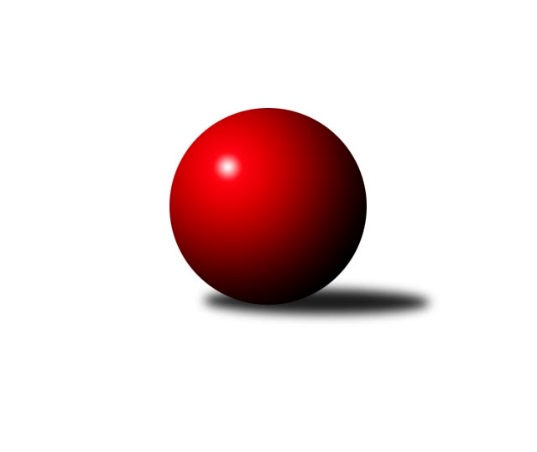 Č.18Ročník 2016/2017	5.6.2024 Interliga 2016/2017Statistika 18. kolaTabulka družstev:		družstvo	záp	výh	rem	proh	skore	sety	průměr	body	plné	dorážka	chyby	1.	ŠK Železiarne Podbrezová	18	18	0	0	127.0 : 17.0 	(299.5 : 132.5)	3799	36	2424	1374	5.3	2.	SKK Rokycany	18	13	1	4	90.0 : 54.0 	(231.0 : 201.0)	3558	27	2297	1260	9.1	3.	TJ Sokol Luhačovice	18	10	0	8	71.0 : 73.0 	(223.5 : 208.5)	3511	20	2286	1226	11.7	4.	ŠKK Trstená Starek	18	9	1	8	77.0 : 67.0 	(225.0 : 207.0)	3558	19	2327	1231	13.4	5.	KK PSJ Jihlava	17	8	2	7	70.0 : 66.0 	(197.0 : 211.0)	3445	18	2248	1197	12.4	6.	ŠK Modranka	18	8	2	8	70.0 : 74.0 	(201.5 : 230.5)	3503	18	2289	1215	13.9	7.	KK Inter Bratislava	18	8	1	9	71.0 : 73.0 	(218.5 : 213.5)	3533	17	2295	1239	10.9	8.	KK Slavoj Praha	18	7	1	10	59.0 : 85.0 	(204.5 : 227.5)	3496	15	2274	1221	14.1	9.	TJ Slavoj Veľký Šariš	17	7	0	10	65.0 : 71.0 	(197.0 : 211.0)	3517	14	2293	1224	13.2	10.	TJ Sokol Husovice	18	7	0	11	57.5 : 86.5 	(186.0 : 246.0)	3514	14	2313	1201	13.1	11.	Klokani CB Dobřany	18	6	0	12	55.5 : 88.5 	(193.5 : 238.5)	3513	12	2293	1220	14.5	12.	KK Tatran Sučany A	18	2	0	16	43.0 : 101.0 	(191.0 : 241.0)	3510	4	2293	1211	13.4Tabulka doma:		družstvo	záp	výh	rem	proh	skore	sety	průměr	body	maximum	minimum	1.	ŠK Železiarne Podbrezová	9	9	0	0	66.0 : 6.0 	(160.0 : 56.0)	3886	18	4013	3732	2.	SKK Rokycany	9	8	0	1	48.0 : 24.0 	(125.0 : 91.0)	3569	16	3700	3488	3.	KK PSJ Jihlava	9	7	0	2	44.0 : 28.0 	(112.5 : 103.5)	3424	14	3538	3285	4.	KK Inter Bratislava	9	6	1	2	46.0 : 26.0 	(126.0 : 90.0)	3709	13	3786	3577	5.	TJ Sokol Luhačovice	9	6	0	3	43.0 : 29.0 	(124.5 : 91.5)	3529	12	3600	3431	6.	ŠK Modranka	9	4	2	3	36.0 : 36.0 	(104.0 : 112.0)	3493	10	3635	3380	7.	TJ Sokol Husovice	9	5	0	4	33.5 : 38.5 	(105.0 : 111.0)	3433	10	3535	3363	8.	KK Slavoj Praha	9	4	0	5	33.0 : 39.0 	(106.5 : 109.5)	3471	8	3610	3342	9.	ŠKK Trstená Starek	9	3	1	5	34.0 : 38.0 	(109.0 : 107.0)	3601	7	3698	3528	10.	TJ Slavoj Veľký Šariš	8	3	0	5	30.5 : 33.5 	(95.5 : 96.5)	3513	6	3614	3457	11.	Klokani CB Dobřany	9	3	0	6	26.0 : 46.0 	(91.0 : 125.0)	3634	6	3707	3552	12.	KK Tatran Sučany A	9	2	0	7	26.0 : 46.0 	(100.0 : 116.0)	3542	4	3638	3343Tabulka venku:		družstvo	záp	výh	rem	proh	skore	sety	průměr	body	maximum	minimum	1.	ŠK Železiarne Podbrezová	9	9	0	0	61.0 : 11.0 	(139.5 : 76.5)	3789	18	3931	3598	2.	ŠKK Trstená Starek	9	6	0	3	43.0 : 29.0 	(116.0 : 100.0)	3553	12	3687	3435	3.	SKK Rokycany	9	5	1	3	42.0 : 30.0 	(106.0 : 110.0)	3556	11	3713	3385	4.	TJ Slavoj Veľký Šariš	9	4	0	5	34.5 : 37.5 	(101.5 : 114.5)	3517	8	3725	3297	5.	ŠK Modranka	9	4	0	5	34.0 : 38.0 	(97.5 : 118.5)	3504	8	3707	3385	6.	TJ Sokol Luhačovice	9	4	0	5	28.0 : 44.0 	(99.0 : 117.0)	3509	8	3662	3361	7.	KK Slavoj Praha	9	3	1	5	26.0 : 46.0 	(98.0 : 118.0)	3498	7	3624	3311	8.	Klokani CB Dobřany	9	3	0	6	29.5 : 42.5 	(102.5 : 113.5)	3499	6	3653	3400	9.	KK PSJ Jihlava	8	1	2	5	26.0 : 38.0 	(84.5 : 107.5)	3448	4	3617	3300	10.	KK Inter Bratislava	9	2	0	7	25.0 : 47.0 	(92.5 : 123.5)	3514	4	3677	3383	11.	TJ Sokol Husovice	9	2	0	7	24.0 : 48.0 	(81.0 : 135.0)	3523	4	3688	3330	12.	KK Tatran Sučany A	9	0	0	9	17.0 : 55.0 	(91.0 : 125.0)	3506	0	3651	3301Tabulka podzimní části:		družstvo	záp	výh	rem	proh	skore	sety	průměr	body	doma	venku	1.	ŠK Železiarne Podbrezová	11	11	0	0	76.0 : 12.0 	(174.0 : 90.0)	3770	22 	6 	0 	0 	5 	0 	0	2.	SKK Rokycany	11	7	1	3	52.0 : 36.0 	(142.0 : 122.0)	3527	15 	5 	0 	1 	2 	1 	2	3.	ŠKK Trstená Starek	11	6	1	4	51.0 : 37.0 	(143.0 : 121.0)	3573	13 	2 	1 	2 	4 	0 	2	4.	KK Inter Bratislava	11	6	1	4	49.0 : 39.0 	(139.5 : 124.5)	3568	13 	4 	1 	0 	2 	0 	4	5.	KK PSJ Jihlava	11	5	2	4	47.0 : 41.0 	(126.5 : 137.5)	3475	12 	4 	0 	1 	1 	2 	3	6.	ŠK Modranka	11	5	2	4	44.0 : 44.0 	(127.5 : 136.5)	3509	12 	3 	2 	1 	2 	0 	3	7.	TJ Sokol Luhačovice	11	6	0	5	42.0 : 46.0 	(130.5 : 133.5)	3531	12 	5 	0 	0 	1 	0 	5	8.	TJ Sokol Husovice	11	5	0	6	34.0 : 54.0 	(116.0 : 148.0)	3494	10 	5 	0 	1 	0 	0 	5	9.	TJ Slavoj Veľký Šariš	11	4	0	7	42.0 : 46.0 	(130.0 : 134.0)	3544	8 	2 	0 	3 	2 	0 	4	10.	Klokani CB Dobřany	11	4	0	7	36.0 : 52.0 	(123.5 : 140.5)	3495	8 	2 	0 	4 	2 	0 	3	11.	KK Slavoj Praha	11	2	1	8	28.0 : 60.0 	(117.5 : 146.5)	3467	5 	1 	0 	4 	1 	1 	4	12.	KK Tatran Sučany A	11	1	0	10	27.0 : 61.0 	(114.0 : 150.0)	3461	2 	1 	0 	5 	0 	0 	5Tabulka jarní části:		družstvo	záp	výh	rem	proh	skore	sety	průměr	body	doma	venku	1.	ŠK Železiarne Podbrezová	7	7	0	0	51.0 : 5.0 	(125.5 : 42.5)	3855	14 	3 	0 	0 	4 	0 	0 	2.	SKK Rokycany	7	6	0	1	38.0 : 18.0 	(89.0 : 79.0)	3595	12 	3 	0 	0 	3 	0 	1 	3.	KK Slavoj Praha	7	5	0	2	31.0 : 25.0 	(87.0 : 81.0)	3540	10 	3 	0 	1 	2 	0 	1 	4.	TJ Sokol Luhačovice	7	4	0	3	29.0 : 27.0 	(93.0 : 75.0)	3481	8 	1 	0 	3 	3 	0 	0 	5.	KK PSJ Jihlava	6	3	0	3	23.0 : 25.0 	(70.5 : 73.5)	3369	6 	3 	0 	1 	0 	0 	2 	6.	TJ Slavoj Veľký Šariš	6	3	0	3	23.0 : 25.0 	(67.0 : 77.0)	3468	6 	1 	0 	2 	2 	0 	1 	7.	ŠKK Trstená Starek	7	3	0	4	26.0 : 30.0 	(82.0 : 86.0)	3544	6 	1 	0 	3 	2 	0 	1 	8.	ŠK Modranka	7	3	0	4	26.0 : 30.0 	(74.0 : 94.0)	3492	6 	1 	0 	2 	2 	0 	2 	9.	TJ Sokol Husovice	7	2	0	5	23.5 : 32.5 	(70.0 : 98.0)	3516	4 	0 	0 	3 	2 	0 	2 	10.	KK Inter Bratislava	7	2	0	5	22.0 : 34.0 	(79.0 : 89.0)	3517	4 	2 	0 	2 	0 	0 	3 	11.	Klokani CB Dobřany	7	2	0	5	19.5 : 36.5 	(70.0 : 98.0)	3561	4 	1 	0 	2 	1 	0 	3 	12.	KK Tatran Sučany A	7	1	0	6	16.0 : 40.0 	(77.0 : 91.0)	3580	2 	1 	0 	2 	0 	0 	4 Zisk bodů pro družstvo:		jméno hráče	družstvo	body	zápasy	v %	dílčí body	sety	v %	1.	Vilmos Zavarko 	ŠK Železiarne Podbrezová 	18	/	18	(100%)	65.5	/	72	(91%)	2.	Daniel Tepša 	ŠK Železiarne Podbrezová 	17	/	18	(94%)	56	/	72	(78%)	3.	Radek Polách 	TJ Sokol Luhačovice 	14	/	18	(78%)	50.5	/	72	(70%)	4.	Martin Koleják 	ŠKK Trstená Starek 	14	/	18	(78%)	44.5	/	72	(62%)	5.	Milan Tomka 	ŠK Železiarne Podbrezová 	14	/	18	(78%)	44	/	72	(61%)	6.	Roman Pytlík 	SKK Rokycany 	13	/	16	(81%)	41	/	64	(64%)	7.	Bystrík Vadovič 	ŠK Železiarne Podbrezová 	13	/	17	(76%)	43.5	/	68	(64%)	8.	Michal Pytlík 	SKK Rokycany 	13	/	17	(76%)	41.5	/	68	(61%)	9.	Erik Kuna 	ŠK Železiarne Podbrezová 	12	/	14	(86%)	38	/	56	(68%)	10.	Peter Nemček 	ŠK Železiarne Podbrezová 	12	/	14	(86%)	35	/	56	(63%)	11.	Daniel Pažitný 	ŠK Modranka 	12	/	15	(80%)	36.5	/	60	(61%)	12.	Václav Rychtařík ml.	KK PSJ Jihlava 	12	/	16	(75%)	39.5	/	64	(62%)	13.	Zdeněk Gartus 	KK Slavoj Praha 	12	/	17	(71%)	46	/	68	(68%)	14.	Peter Magala 	TJ Slavoj Veľký Šariš 	12	/	17	(71%)	39	/	68	(57%)	15.	Rastislav Beran 	TJ Slavoj Veľký Šariš 	12	/	17	(71%)	38	/	68	(56%)	16.	Vojtěch Špelina 	SKK Rokycany 	12	/	18	(67%)	41.5	/	72	(58%)	17.	Ján Jasenský 	KK Inter Bratislava 	11	/	12	(92%)	35.5	/	48	(74%)	18.	Peter Šibal 	ŠKK Trstená Starek 	11	/	17	(65%)	43	/	68	(63%)	19.	Jaroslav Truska 	KK Inter Bratislava 	11	/	17	(65%)	42	/	68	(62%)	20.	Daniel Braun 	KK PSJ Jihlava 	11	/	17	(65%)	35	/	68	(51%)	21.	Jiří Baloun 	Klokani CB Dobřany 	11	/	18	(61%)	39.5	/	72	(55%)	22.	Damián Bielik 	ŠK Modranka 	10	/	14	(71%)	32	/	56	(57%)	23.	Martin Švorba 	KK PSJ Jihlava 	10	/	15	(67%)	36	/	60	(60%)	24.	Jiří Axman ml.	TJ Sokol Husovice 	10	/	15	(67%)	33	/	60	(55%)	25.	Ivan Čech 	ŠKK Trstená Starek 	10	/	17	(59%)	40	/	68	(59%)	26.	Marek Zajko 	KK Inter Bratislava 	10	/	17	(59%)	38	/	68	(56%)	27.	Rostislav Gorecký 	TJ Sokol Luhačovice 	10	/	18	(56%)	43	/	72	(60%)	28.	Marek Knapko 	KK Tatran Sučany A 	10	/	18	(56%)	42	/	72	(58%)	29.	Zdeněk Vymazal 	TJ Sokol Husovice 	10	/	18	(56%)	42	/	72	(58%)	30.	Radoslav Foltín 	TJ Slavoj Veľký Šariš 	9.5	/	16	(59%)	37.5	/	64	(59%)	31.	Dušan Ryba 	TJ Sokol Husovice 	9	/	14	(64%)	30	/	56	(54%)	32.	Michal Markus 	TJ Sokol Luhačovice 	9	/	18	(50%)	38	/	72	(53%)	33.	Vlastimil Zeman ml.	Klokani CB Dobřany 	8.5	/	18	(47%)	34	/	72	(47%)	34.	Tomáš Valík 	KK PSJ Jihlava 	8	/	14	(57%)	28	/	56	(50%)	35.	Daniel Neumann 	SKK Rokycany 	8	/	14	(57%)	27	/	56	(48%)	36.	Milan Jankovič 	ŠK Modranka 	8	/	14	(57%)	23	/	56	(41%)	37.	Roman Bukový 	KK Tatran Sučany A 	8	/	16	(50%)	30.5	/	64	(48%)	38.	Evžen Valtr 	KK Slavoj Praha 	8	/	18	(44%)	37	/	72	(51%)	39.	Michal Dovičič 	ŠK Modranka 	8	/	18	(44%)	37	/	72	(51%)	40.	Peter Adamec 	KK Tatran Sučany A 	8	/	18	(44%)	30	/	72	(42%)	41.	Václav Mazur 	TJ Sokol Husovice 	7.5	/	17	(44%)	28.5	/	68	(42%)	42.	Pavel Honsa 	SKK Rokycany 	7	/	12	(58%)	24.5	/	48	(51%)	43.	Libor Škoula 	TJ Sokol Husovice 	7	/	14	(50%)	26	/	56	(46%)	44.	Maroš Ležovič 	ŠK Modranka 	7	/	15	(47%)	26	/	60	(43%)	45.	Ján Vyletel 	KK Tatran Sučany A 	7	/	15	(47%)	25.5	/	60	(43%)	46.	Stanislav Partl 	KK PSJ Jihlava 	7	/	17	(41%)	33.5	/	68	(49%)	47.	Peter Mikulík 	ŠK Modranka 	7	/	17	(41%)	29.5	/	68	(43%)	48.	Lukáš Doubrava 	Klokani CB Dobřany 	7	/	18	(39%)	39	/	72	(54%)	49.	Radek Hejhal 	KK Slavoj Praha 	6	/	7	(86%)	21.5	/	28	(77%)	50.	Miroslav Hliviak 	TJ Slavoj Veľký Šariš 	6	/	10	(60%)	21.5	/	40	(54%)	51.	Tomáš Karas 	ŠKK Trstená Starek 	6	/	10	(60%)	19.5	/	40	(49%)	52.	Anton Stašák 	KK Slavoj Praha 	6	/	11	(55%)	23.5	/	44	(53%)	53.	Michal Fábry 	ŠKK Trstená Starek 	6	/	11	(55%)	23	/	44	(52%)	54.	David Kuděj 	KK Slavoj Praha 	6	/	11	(55%)	20.5	/	44	(47%)	55.	Martin Pejčoch 	Klokani CB Dobřany 	6	/	13	(46%)	22.5	/	52	(43%)	56.	Filip Lekeš 	TJ Sokol Luhačovice 	6	/	15	(40%)	28	/	60	(47%)	57.	Zdeněk Říha 	Klokani CB Dobřany 	6	/	16	(38%)	28	/	64	(44%)	58.	Tomáš Molek 	TJ Sokol Luhačovice 	6	/	17	(35%)	30	/	68	(44%)	59.	Jan Endršt 	SKK Rokycany 	5	/	11	(45%)	24.5	/	44	(56%)	60.	Martin Starek 	ŠKK Trstená Starek 	5	/	14	(36%)	24	/	56	(43%)	61.	Jozef Zeman 	KK Inter Bratislava 	5	/	15	(33%)	23	/	60	(38%)	62.	Jiří Mrlík 	TJ Sokol Luhačovice 	5	/	17	(29%)	26.5	/	68	(39%)	63.	Miroslav Vlčko 	KK Inter Bratislava 	4	/	5	(80%)	13.5	/	20	(68%)	64.	Vojtech Vitkovič 	TJ Slavoj Veľký Šariš 	4	/	9	(44%)	20	/	36	(56%)	65.	Stanislav Kováč 	TJ Slavoj Veľký Šariš 	4	/	13	(31%)	17	/	52	(33%)	66.	Martin Pozsgai 	KK Inter Bratislava 	4	/	16	(25%)	25	/	64	(39%)	67.	Tibor Varga 	KK Inter Bratislava 	3	/	5	(60%)	12	/	20	(60%)	68.	Marek Juris 	ŠKK Trstená Starek 	3	/	5	(60%)	9	/	20	(45%)	69.	Tomáš Pašiak 	ŠK Železiarne Podbrezová 	3	/	6	(50%)	9.5	/	24	(40%)	70.	Štěpán Šreiber 	SKK Rokycany 	3	/	13	(23%)	20	/	52	(38%)	71.	Róbert Vereš 	KK Tatran Sučany A 	3	/	14	(21%)	24.5	/	56	(44%)	72.	Martin Kozák 	ŠK Železiarne Podbrezová 	2	/	3	(67%)	8	/	12	(67%)	73.	Gabriel Listofer 	KK Inter Bratislava 	2	/	5	(40%)	6	/	20	(30%)	74.	Marek Olejňák 	TJ Slavoj Veľký Šariš 	2	/	7	(29%)	13	/	28	(46%)	75.	Lukáš Juris 	ŠKK Trstená Starek 	2	/	7	(29%)	11.5	/	28	(41%)	76.	Jiří Partl 	KK PSJ Jihlava 	2	/	8	(25%)	11	/	32	(34%)	77.	Vlastimil Zeman 	Klokani CB Dobřany 	2	/	8	(25%)	9.5	/	32	(30%)	78.	Ján Bažík 	KK Tatran Sučany A 	2	/	9	(22%)	14.5	/	36	(40%)	79.	Petr Pavlík 	KK Slavoj Praha 	2	/	9	(22%)	11.5	/	36	(32%)	80.	Dávid Kadlub 	KK Inter Bratislava 	2	/	10	(20%)	16	/	40	(40%)	81.	Martin Dolnák 	ŠK Modranka 	2	/	10	(20%)	14.5	/	40	(36%)	82.	Lukáš Janko 	KK Slavoj Praha 	2	/	12	(17%)	18	/	48	(38%)	83.	Ondřej Matula 	KK PSJ Jihlava 	1	/	2	(50%)	4	/	8	(50%)	84.	Matej Ondrus 	KK Inter Bratislava 	1	/	2	(50%)	4	/	8	(50%)	85.	ml. Fišer ml.	Klokani CB Dobřany 	1	/	3	(33%)	3.5	/	12	(29%)	86.	Jozef Čech 	TJ Slavoj Veľký Šariš 	1	/	3	(33%)	3	/	12	(25%)	87.	Jiří Ouhel 	KK PSJ Jihlava 	1	/	4	(25%)	4.5	/	16	(28%)	88.	Ján Tkáč 	KK Tatran Sučany A 	1	/	5	(20%)	8	/	20	(40%)	89.	Martin Vrbata 	Klokani CB Dobřany 	1	/	9	(11%)	11.5	/	36	(32%)	90.	Michal Šimek 	TJ Sokol Husovice 	1	/	13	(8%)	13.5	/	52	(26%)	91.	Tomáš Roháľ 	TJ Slavoj Veľký Šariš 	0.5	/	7	(7%)	8	/	28	(29%)	92.	Tomáš Juřík 	TJ Sokol Luhačovice 	0	/	1	(0%)	2	/	4	(50%)	93.	Josef Fišer 	Klokani CB Dobřany 	0	/	1	(0%)	2	/	4	(50%)	94.	Michal Harčarik 	KK Inter Bratislava 	0	/	1	(0%)	2	/	4	(50%)	95.	Viliam Mikulík 	ŠK Modranka 	0	/	1	(0%)	1	/	4	(25%)	96.	Stanislav Dzurek 	ŠKK Trstená Starek 	0	/	1	(0%)	1	/	4	(25%)	97.	Radimír Bolibruch 	KK Tatran Sučany A 	0	/	1	(0%)	1	/	4	(25%)	98.	Milan Kováč 	KK Tatran Sučany A 	0	/	1	(0%)	0	/	4	(0%)	99.	Jiří Kudláček 	TJ Sokol Luhačovice 	0	/	2	(0%)	2.5	/	8	(31%)	100.	Matúš Kadlečík 	ŠK Modranka 	0	/	2	(0%)	2	/	8	(25%)	101.	Richard Tóth 	KK Inter Bratislava 	0	/	2	(0%)	1.5	/	8	(19%)	102.	František Stankovič 	ŠKK Trstená Starek 	0	/	2	(0%)	1	/	8	(13%)	103.	Erik Gordík 	KK Tatran Sučany A 	0	/	9	(0%)	13	/	36	(36%)	104.	Jan Machálek ml.	TJ Sokol Husovice 	0	/	11	(0%)	8	/	44	(18%)	105.	Josef Dvořák 	KK Slavoj Praha 	0	/	12	(0%)	16.5	/	48	(34%)Průměry na kuželnách:		kuželna	průměr	plné	dorážka	chyby	výkon na hráče	1.	Podbrezová, 1-6	3744	2404	1340	9.1	(624.2)	2.	Inter BA, 1-6	3664	2371	1293	11.3	(610.7)	3.	CB Dobřany, 1-4	3661	2373	1287	13.3	(610.3)	4.	Trstená, 1-4	3606	2345	1260	10.7	(601.1)	5.	Sučany, 1-4	3556	2331	1225	13.3	(592.8)	6.	SKK Rokycany, 1-4	3521	2284	1234	10.5	(586.9)	7.	Modranka, 1-4	3516	2282	1234	13.6	(586.1)	8.	Veľký Šariš, 1-6	3513	2291	1222	13.2	(585.6)	9.	TJ Sokol Luhačovice, 1-4	3506	2276	1229	11.0	(584.3)	10.	SK Žižkov Praha, 1-4	3473	2274	1198	14.3	(578.8)	11.	TJ Sokol Husovice, 1-4	3446	2253	1192	12.2	(574.4)	12.	KK PSJ Jihlava, 1-4	3404	2226	1177	12.6	(567.4)Nejlepší výkony na kuželnách:Podbrezová, 1-6ŠK Železiarne Podbrezová	4013	14. kolo	Vilmos Zavarko 	ŠK Železiarne Podbrezová	707	4. koloŠK Železiarne Podbrezová	3957	2. kolo	Daniel Tepša 	ŠK Železiarne Podbrezová	707	8. koloŠK Železiarne Podbrezová	3927	4. kolo	Vilmos Zavarko 	ŠK Železiarne Podbrezová	701	1. koloŠK Železiarne Podbrezová	3923	16. kolo	Vilmos Zavarko 	ŠK Železiarne Podbrezová	700	2. koloŠK Železiarne Podbrezová	3898	8. kolo	Vilmos Zavarko 	ŠK Železiarne Podbrezová	700	6. koloŠK Železiarne Podbrezová	3865	18. kolo	Daniel Tepša 	ŠK Železiarne Podbrezová	699	16. koloŠK Železiarne Podbrezová	3845	1. kolo	Vilmos Zavarko 	ŠK Železiarne Podbrezová	698	8. koloŠK Železiarne Podbrezová	3817	10. kolo	Daniel Tepša 	ŠK Železiarne Podbrezová	697	10. koloŠK Železiarne Podbrezová	3732	6. kolo	Vilmos Zavarko 	ŠK Železiarne Podbrezová	695	16. koloTJ Slavoj Veľký Šariš	3725	10. kolo	Vilmos Zavarko 	ŠK Železiarne Podbrezová	685	18. koloInter BA, 1-6ŠK Železiarne Podbrezová	3905	12. kolo	Milan Tomka 	ŠK Železiarne Podbrezová	707	12. koloKK Inter Bratislava	3786	16. kolo	Ján Jasenský 	KK Inter Bratislava	691	16. koloKK Inter Bratislava	3773	4. kolo	Vilmos Zavarko 	ŠK Železiarne Podbrezová	684	12. koloKK Inter Bratislava	3749	12. kolo	Jozef Zeman 	KK Inter Bratislava	672	4. koloKK Inter Bratislava	3737	10. kolo	Zdeněk Vymazal 	TJ Sokol Husovice	668	18. koloKK Inter Bratislava	3714	8. kolo	Jaroslav Truska 	KK Inter Bratislava	666	18. koloTJ Sokol Husovice	3688	18. kolo	Ján Jasenský 	KK Inter Bratislava	662	10. koloKK Inter Bratislava	3688	6. kolo	Ján Jasenský 	KK Inter Bratislava	658	12. koloKK Inter Bratislava	3685	18. kolo	Ján Jasenský 	KK Inter Bratislava	658	6. koloTJ Slavoj Veľký Šariš	3679	8. kolo	Miroslav Vlčko 	KK Inter Bratislava	651	10. koloCB Dobřany, 1-4ŠK Železiarne Podbrezová	3885	3. kolo	Daniel Tepša 	ŠK Železiarne Podbrezová	710	3. koloSKK Rokycany	3713	18. kolo	Vilmos Zavarko 	ŠK Železiarne Podbrezová	692	3. koloTJ Slavoj Veľký Šariš	3709	3. kolo	Lukáš Doubrava 	Klokani CB Dobřany	666	6. koloKlokani CB Dobřany	3707	10. kolo	Michal Markus 	TJ Sokol Luhačovice	662	10. koloŠK Modranka	3707	8. kolo	Ján Jasenský 	KK Inter Bratislava	656	5. koloKlokani CB Dobřany	3696	6. kolo	Zdeněk Říha 	Klokani CB Dobřany	655	10. koloKlokani CB Dobřany	3690	17. kolo	Radoslav Foltín 	TJ Slavoj Veľký Šariš	651	3. koloŠKK Trstená Starek	3687	15. kolo	Vlastimil Zeman ml.	Klokani CB Dobřany	650	5. koloKK Inter Bratislava	3677	5. kolo	Ivan Čech 	ŠKK Trstená Starek	647	15. koloKlokani CB Dobřany	3657	15. kolo	ml. Fišer ml.	Klokani CB Dobřany	643	18. koloTrstená, 1-4ŠK Železiarne Podbrezová	3771	11. kolo	Vilmos Zavarko 	ŠK Železiarne Podbrezová	683	11. koloŠKK Trstená Starek	3698	8. kolo	Ivan Čech 	ŠKK Trstená Starek	665	2. koloTJ Sokol Husovice	3673	14. kolo	Ivan Čech 	ŠKK Trstená Starek	663	11. koloŠKK Trstená Starek	3664	12. kolo	Ivan Čech 	ŠKK Trstená Starek	656	8. koloKK Tatran Sučany A	3621	12. kolo	Daniel Braun 	KK PSJ Jihlava	646	8. koloŠKK Trstená Starek	3616	14. kolo	Michal Markus 	TJ Sokol Luhačovice	646	18. koloTJ Sokol Luhačovice	3608	18. kolo	Marek Knapko 	KK Tatran Sučany A	644	12. koloŠKK Trstená Starek	3608	11. kolo	Peter Šibal 	ŠKK Trstená Starek	641	12. koloKK PSJ Jihlava	3608	8. kolo	Zdeněk Gartus 	KK Slavoj Praha	640	6. koloŠKK Trstená Starek	3597	6. kolo	Libor Škoula 	TJ Sokol Husovice	639	14. koloSučany, 1-4ŠK Železiarne Podbrezová	3848	13. kolo	Peter Nemček 	ŠK Železiarne Podbrezová	692	13. koloKK Tatran Sučany A	3638	13. kolo	Vilmos Zavarko 	ŠK Železiarne Podbrezová	671	13. koloKK Tatran Sučany A	3630	2. kolo	Zdeněk Gartus 	KK Slavoj Praha	656	6. koloSKK Rokycany	3628	4. kolo	Peter Adamec 	KK Tatran Sučany A	654	16. koloKK Slavoj Praha	3624	6. kolo	Roman Bukový 	KK Tatran Sučany A	642	16. koloKK Tatran Sučany A	3604	16. kolo	Michal Pytlík 	SKK Rokycany	641	4. koloŠK Modranka	3591	18. kolo	Roman Bukový 	KK Tatran Sučany A	640	2. koloKK Tatran Sučany A	3580	6. kolo	Marek Knapko 	KK Tatran Sučany A	637	3. koloŠKK Trstená Starek	3572	1. kolo	Daniel Tepša 	ŠK Železiarne Podbrezová	636	13. koloKK Inter Bratislava	3563	3. kolo	Ivan Čech 	ŠKK Trstená Starek	636	1. koloSKK Rokycany, 1-4ŠK Železiarne Podbrezová	3765	5. kolo	Vilmos Zavarko 	ŠK Železiarne Podbrezová	690	5. koloSKK Rokycany	3700	3. kolo	Jan Endršt 	SKK Rokycany	661	3. koloSKK Rokycany	3625	1. kolo	Michal Pytlík 	SKK Rokycany	649	17. koloSKK Rokycany	3597	9. kolo	Bystrík Vadovič 	ŠK Železiarne Podbrezová	648	5. koloSKK Rokycany	3593	13. kolo	Vojtěch Špelina 	SKK Rokycany	644	9. koloSKK Rokycany	3576	17. kolo	Michal Pytlík 	SKK Rokycany	641	13. koloTJ Sokol Luhačovice	3542	1. kolo	Michal Pytlík 	SKK Rokycany	639	8. koloSKK Rokycany	3537	7. kolo	Roman Pytlík 	SKK Rokycany	635	7. koloSKK Rokycany	3515	8. kolo	Michal Pytlík 	SKK Rokycany	635	3. koloSKK Rokycany	3490	5. kolo	Jiří Baloun 	Klokani CB Dobřany	632	7. koloModranka, 1-4ŠK Železiarne Podbrezová	3931	17. kolo	Vilmos Zavarko 	ŠK Železiarne Podbrezová	735	17. koloŠK Modranka	3635	9. kolo	Daniel Tepša 	ŠK Železiarne Podbrezová	661	17. koloŠK Modranka	3609	11. kolo	Milan Tomka 	ŠK Železiarne Podbrezová	657	17. koloKK Inter Bratislava	3589	11. kolo	Daniel Pažitný 	ŠK Modranka	656	9. koloŠK Modranka	3574	17. kolo	Ján Jasenský 	KK Inter Bratislava	647	11. koloŠKK Trstená Starek	3552	5. kolo	Bystrík Vadovič 	ŠK Železiarne Podbrezová	638	17. koloKK Slavoj Praha	3516	2. kolo	Zdeněk Gartus 	KK Slavoj Praha	631	2. koloŠK Modranka	3509	2. kolo	Erik Kuna 	ŠK Železiarne Podbrezová	630	17. koloTJ Sokol Husovice	3488	9. kolo	Michal Fábry 	ŠKK Trstená Starek	628	5. koloŠK Modranka	3486	7. kolo	Milan Jankovič 	ŠK Modranka	627	11. koloVeľký Šariš, 1-6TJ Slavoj Veľký Šariš	3614	2. kolo	Rastislav Beran 	TJ Slavoj Veľký Šariš	652	2. koloKK Slavoj Praha	3587	18. kolo	Ivan Čech 	ŠKK Trstená Starek	643	9. koloTJ Slavoj Veľký Šariš	3562	18. kolo	Radoslav Foltín 	TJ Slavoj Veľký Šariš	639	14. koloŠKK Trstená Starek	3552	9. kolo	Marek Knapko 	KK Tatran Sučany A	635	11. koloSKK Rokycany	3547	14. kolo	Jiří Mrlík 	TJ Sokol Luhačovice	630	6. koloTJ Slavoj Veľký Šariš	3532	12. kolo	Martin Koleják 	ŠKK Trstená Starek	628	9. koloŠK Modranka	3529	4. kolo	Radek Hejhal 	KK Slavoj Praha	628	18. koloTJ Slavoj Veľký Šariš	3521	9. kolo	Radoslav Foltín 	TJ Slavoj Veľký Šariš	627	2. koloTJ Sokol Luhačovice	3506	6. kolo	Daniel Pažitný 	ŠK Modranka	623	4. koloTJ Slavoj Veľký Šariš	3490	6. kolo	Evžen Valtr 	KK Slavoj Praha	620	18. koloTJ Sokol Luhačovice, 1-4TJ Sokol Luhačovice	3600	15. kolo	Václav Rychtařík ml.	KK PSJ Jihlava	633	10. koloTJ Sokol Luhačovice	3599	11. kolo	Radoslav Foltín 	TJ Slavoj Veľký Šariš	631	17. koloTJ Sokol Luhačovice	3583	10. kolo	Michal Pytlík 	SKK Rokycany	629	12. koloTJ Sokol Luhačovice	3557	7. kolo	Ján Jasenský 	KK Inter Bratislava	627	15. koloSKK Rokycany	3532	12. kolo	Radek Polách 	TJ Sokol Luhačovice	625	14. koloTJ Sokol Luhačovice	3532	12. kolo	Radek Hejhal 	KK Slavoj Praha	625	14. koloKK PSJ Jihlava	3523	10. kolo	Michal Markus 	TJ Sokol Luhačovice	623	7. koloTJ Sokol Luhačovice	3518	2. kolo	Jiří Mrlík 	TJ Sokol Luhačovice	623	15. koloŠKK Trstená Starek	3512	7. kolo	Radek Polách 	TJ Sokol Luhačovice	623	12. koloKK Slavoj Praha	3504	14. kolo	Zdeněk Vymazal 	TJ Sokol Husovice	621	11. koloSK Žižkov Praha, 1-4ŠK Železiarne Podbrezová	3739	5. kolo	Vilmos Zavarko 	ŠK Železiarne Podbrezová	712	5. koloKK Slavoj Praha	3610	5. kolo	Radek Hejhal 	KK Slavoj Praha	656	12. koloKK Slavoj Praha	3572	12. kolo	Zdeněk Gartus 	KK Slavoj Praha	655	5. koloSKK Rokycany	3563	11. kolo	Radek Hejhal 	KK Slavoj Praha	655	13. koloKK Slavoj Praha	3555	13. kolo	Radek Hejhal 	KK Slavoj Praha	647	17. koloTJ Slavoj Veľký Šariš	3495	5. kolo	Evžen Valtr 	KK Slavoj Praha	640	5. koloKlokani CB Dobřany	3489	9. kolo	Ján Jasenský 	KK Inter Bratislava	639	13. koloKK Slavoj Praha	3486	3. kolo	Michal Pytlík 	SKK Rokycany	637	11. koloKK Inter Bratislava	3465	13. kolo	Rastislav Beran 	TJ Slavoj Veľký Šariš	633	5. koloKK Slavoj Praha	3442	15. kolo	Daniel Tepša 	ŠK Železiarne Podbrezová	630	5. koloTJ Sokol Husovice, 1-4ŠK Železiarne Podbrezová	3659	17. kolo	Peter Nemček 	ŠK Železiarne Podbrezová	657	17. koloŠKK Trstená Starek	3550	3. kolo	Zdeněk Vymazal 	TJ Sokol Husovice	656	17. koloTJ Sokol Husovice	3535	7. kolo	Martin Koleják 	ŠKK Trstená Starek	653	3. koloTJ Sokol Husovice	3517	10. kolo	Vilmos Zavarko 	ŠK Železiarne Podbrezová	644	17. koloKK Inter Bratislava	3515	7. kolo	Václav Mazur 	TJ Sokol Husovice	634	10. koloTJ Sokol Husovice	3508	8. kolo	Zdeněk Vymazal 	TJ Sokol Husovice	628	8. koloKlokani CB Dobřany	3472	17. kolo	Zdeněk Vymazal 	TJ Sokol Husovice	625	13. koloSKK Rokycany	3457	8. kolo	Ján Jasenský 	KK Inter Bratislava	624	7. koloTJ Slavoj Veľký Šariš	3419	13. kolo	Jiří Axman ml.	TJ Sokol Husovice	621	10. koloTJ Sokol Husovice	3419	3. kolo	Erik Kuna 	ŠK Železiarne Podbrezová	620	17. koloKK PSJ Jihlava, 1-4ŠK Železiarne Podbrezová	3598	3. kolo	Vilmos Zavarko 	ŠK Železiarne Podbrezová	700	3. koloKK PSJ Jihlava	3538	17. kolo	Jaroslav Truska 	KK Inter Bratislava	637	17. koloKK PSJ Jihlava	3473	3. kolo	Daniel Tepša 	ŠK Železiarne Podbrezová	613	3. koloKK PSJ Jihlava	3471	12. kolo	Václav Rychtařík ml.	KK PSJ Jihlava	612	4. koloKK PSJ Jihlava	3435	11. kolo	Tomáš Valík 	KK PSJ Jihlava	612	12. koloKK PSJ Jihlava	3424	2. kolo	Radek Polách 	TJ Sokol Luhačovice	611	16. koloKK PSJ Jihlava	3421	5. kolo	Václav Rychtařík ml.	KK PSJ Jihlava	610	17. koloKK PSJ Jihlava	3413	14. kolo	Milan Tomka 	ŠK Železiarne Podbrezová	610	3. koloKlokani CB Dobřany	3400	11. kolo	Daniel Braun 	KK PSJ Jihlava	609	17. koloŠK Modranka	3395	14. kolo	Lukáš Doubrava 	Klokani CB Dobřany	608	11. koloČetnost výsledků:	8.0 : 0.0	8x	7.0 : 1.0	10x	6.0 : 2.0	26x	5.5 : 2.5	1x	5.0 : 3.0	15x	4.0 : 4.0	4x	3.0 : 5.0	10x	2.5 : 5.5	1x	2.0 : 6.0	19x	1.0 : 7.0	9x	0.0 : 8.0	4x